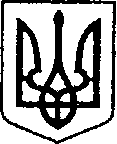 Проект № 667 від 21 жовтня  2021р.УКРАЇНАЧЕРНІГІВСЬКА ОБЛАСТЬН І Ж И Н С Ь К А    М І С Ь К А    Р А Д А  сесія VIII скликанняР І Ш Е Н Н Явід _______________ 2021 р.		м. Ніжин	                          № ______/2021Відповідно до статей 25, 26, 42, 59, 73 Закону України “Про місцеве самоврядування в Україні”, Земельного кодексу України, Податкового кодексу України, Закону України “Про оренду землі”, рішення Ніжинської міської ради шостого скликання від 08 липня 2015 року №6-69/2015 “Про затвердження місцевих податків”(із змінами), Регламенту Ніжинської міської ради Чернігівської області затвердженого рішенням Ніжинської міської ради Чернігівської області від 27 листопада 2020 року № 3-2/2020, службової записки Управління комунального майна та земельних відносин Ніжинської міської ради Чернігівської області від 19.10.2021 за № 2641 та від 20.10.2021 за №2657, розглянувши клопотання підприємств та організацій, міська рада вирішила:1. Надати дозвіл Управлінню комунального майна та земельних відносин Ніжинської міської ради Чернігівської області на виготовлення технічної документації із землеустрою щодо поділу земельної ділянки за адресою: м. Ніжин, вул. Л.Толстого,52б загальною площею 0,2333га кадастровий номер 7410400000:02:012:0015 у зв’язку з виокремленням нерухомого майна комунальної власності на дві окремі земельні ділянки: - земельна ділянка площею 0,1874 га за адресою: м. Ніжин, вул. Л.Толстого,52б;- земельна ділянка площею 0,0459 га за адресою: м. Ніжин, вул. Л.Толстого,52бдля будівництва та обслуговування будівель ринкової інфраструктури (адміністративних будинків, офісних приміщень та інших будівель громадської забудови, які використовуються для здійснення підприємницької та іншої діяльності, пов’язаної з отриманням прибутку.Термін дії дозволу – шість місяців.2. Надати дозвіл  Акціонерному товариству “Чернігівобленерго” на виготовлення проекту землеустрою щодо відведення у користування на умовах оренди  земельної ділянки орієнтовною площею 0,0025 га за адресою: м.Ніжин, вул. Травнева для розміщення, будівництва, експлуатації та обслуговування будівель і споруд об'єктів передачі електричної та теплової енергії (розміщення ТП-10/0,4 кВ).Термін дії дозволу – шість місяців.3. Внести зміни до пункту 16 рішення Ніжинської міської ради від 28 грудня 2018 року № 32-49/2018 щодо надання дозволу Обслуговуючому кооперативу «Автогаражний кооператив «Вуличний» на виготовлення проекту землеустрою  щодо відведення у власність земельної ділянки орієнтовною площею 0,2656 га за адресою: м. Ніжин, вул. Леся Курбаса в частині зміни площі земельної ділянки та викласти пункт 16 у наступній редакції:«16. Надати дозвіл Обслуговуючому кооперативу «Автогаражний кооператив «Вуличний» на виготовлення проекту землеустрою щодо відведення у власність земельної ділянки орієнтовною площею 0,2339га за адресою: м.Ніжин, вул. Леся Курбаса для колективного гаражного будівництва. Пункт 2 рішення Ніжинської міської ради від 24 квітня 2019 року № 27-54/2019 року вважати таким, що втратив чинність.Термін дії дозволу – шість місяців».4. Начальнику управління комунального майна та земельних відносин Ніжинської міської ради Онокало І.А. забезпечити оприлюднення даного рішення на офіційному сайті Ніжинської міської ради протягом п`яти робочих днів з дня його прийняття.5. Організацію виконання даного рішення покласти на першого заступника міського голови з питань діяльності виконавчих органів ради Вовченка Ф. І. та Управління комунального майна та земельних відносин Ніжинської міської ради.6. Контроль за виконанням даного рішення покласти на постійну комісію міської ради з питань регулювання земельних відносин, архітектури, будівництва та охорони навколишнього середовища (голова комісії – Глотко В.В.).Міський голова							       Олександр КОДОЛАПодає:начальник управління комунальногомайна та земельних відносинНіжинської міської ради				                Ірина ОНОКАЛОПогоджують:секретар міської ради						       Юрій ХОМЕНКОперший заступник міського голови  з питань діяльності виконавчих органів ради                      Федір ВОВЧЕНКОпостійна комісія міської ради з питань регулювання земельних відносин,архітектури, будівництва та охоронинавколишнього середовища                                                     Вячеслав ГЛОТКОпостійна комісія міської ради з питаньрегламенту, законності, охорони праві свобод громадян, запобігання корупції,адміністративно-територіального устрою,депутатської діяльності та етики                                         Валерій САЛОГУБначальник відділу містобудуваннята архітектури-головний архітектор 	Вікторія МИРОНЕНКО начальник відділу юридично-кадровогозабезпечення								В’ячеслав ЛЕГАголовний спеціаліст – юрист відділу бухгалтерськогообліку, звітності та правового забезпечення управліннікомунального майна та земельних відносин Ніжинськоїміської ради					   		     Сергій САВЧЕНКОначальник управління культури і туризму Ніжинської міської ради			Тетяна БАССАКПояснювальна запискадо проекту рішення Ніжинської міської ради VIII скликання «Про надання дозволу на виготовлення проекту із землеустрою та дозволу на виготовлення технічної документації із землеустрою щодо поділу земельної ділянки, внесення змін в рішення Ніжинської міської ради юридичним особам». Даний проект рішення підготовлено відповідно до статей 25, 26, 42, 59, 73 Закону України “Про місцеве самоврядування в Україні”, Земельного кодексу України, Податкового кодексу України, Закону України “Про оренду землі”, рішення Ніжинської міської ради шостого скликання від 08 липня 2015 року №6-69/2015 “Про затвердження місцевих податків”(із змінами), Регламенту Ніжинської міської ради Чернігівської області затвердженого рішенням Ніжинської міської ради Чернігівської області від 27 листопада 2020 року № 3-2/2020, службової записки Управління комунального майна та земельних відносин Ніжинської міської ради Чернігівської області від 19.10.2021 за № 2641 та від 20.10.2021 за №2657.Відповідальна особа за підготовку проекту рішення - начальник відділу земельних відносин Управління комунального майна та земельних відносин Ніжинської міської ради Яковенко Валентина Володимирівна.В проекті рішення розглядаються наступні питання:Надання дозволу на виготовлення технічної документації із землеустрою щодо поділу земельної ділянки.Надання дозволу на виготовлення проекту землеустрою щодо відведення земельної ділянки.Внесення змін  в рішення в частині площі з 0,2656га на 0,2339га.Начальник управління						Ірина ОНОКАЛОПро надання дозволу на виготовлення проекту із землеустрою та дозволу на виготовлення технічної документації із землеустрою щодо поділу земельної ділянки, внесення змін в рішення Ніжинської міської ради юридичним особам.